								             Name:Text Structures in Informational Texts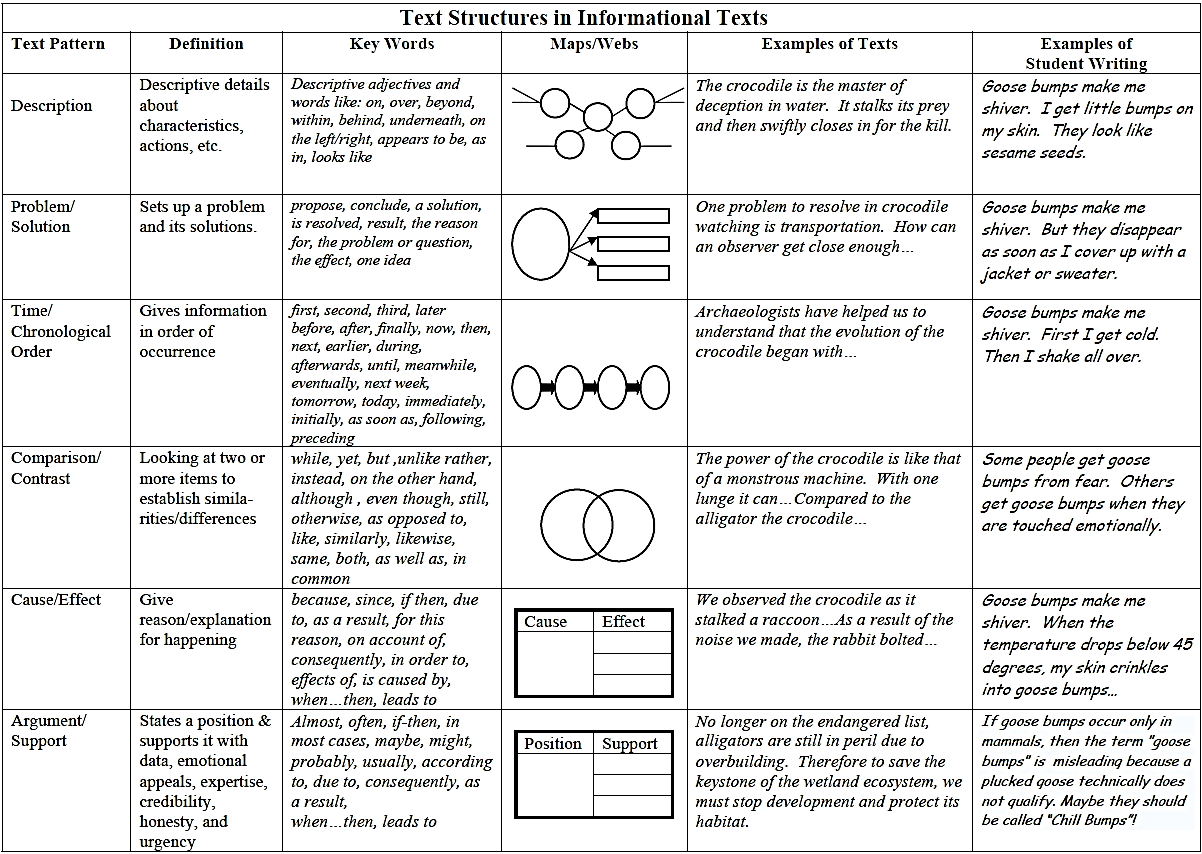  2016-2017 Informational Text Structure Comparison of Nonfiction Database Readings from Newsbank and Grolier                                                                                                                                                Topic:  2016-2017 Informational Text Structure Comparison of Nonfiction Database Readings from Newsbank and Grolier                                                                                                                                                Topic:  2016-2017 Informational Text Structure Comparison of Nonfiction Database Readings from Newsbank and Grolier                                                                                                                                                Topic:  2016-2017 Informational Text Structure Comparison of Nonfiction Database Readings from Newsbank and Grolier                                                                                                                                                Topic:  2016-2017 Informational Text Structure Comparison of Nonfiction Database Readings from Newsbank and Grolier                                                                                                                                                Topic: Article #1Article #1Article #2Article #2Article Title:Article Website Address:MLA Citation:Article Title:Article Website Address:MLA Citation:Article Title:Article Website Address:MLA Citation:Article Title:Article Website Address:MLA Citation:What is the text structure of this article?Description   Sequence    Comparison   Cause & Effect Problem &Solution  Time/Chronological Order  Argument/Support  Problem SolutionAnswer:What words let me know the text structure?***What is the text structure of this article?Description   Sequence    Comparison   Cause & Effect Problem &Solution  Time/Chronological Order  Argument/Support  Problem SolutionAnswer:What words let me know the text structure?***What is the text structure of this article?Description   Sequence    Comparison   Cause & Effect Problem &Solution Time/Chronological Order Argument/Support Problem SolutionAnswer:What words let me know the text structure?***What is the text structure of this article?Description   Sequence    Comparison   Cause & Effect Problem &Solution Time/Chronological Order Argument/Support Problem SolutionAnswer:What words let me know the text structure?***SubtopicDetailsSIMILARITIESSubtopicDetails